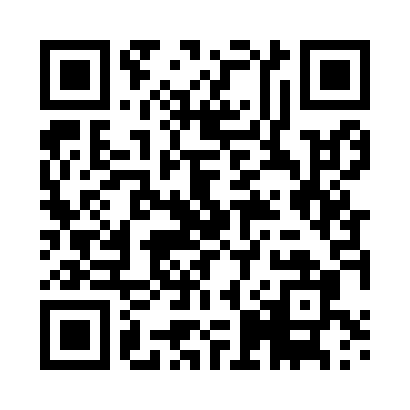 Prayer times for Zukhani, PakistanMon 1 Jul 2024 - Wed 31 Jul 2024High Latitude Method: Angle Based RulePrayer Calculation Method: University of Islamic SciencesAsar Calculation Method: ShafiPrayer times provided by https://www.salahtimes.comDateDayFajrSunriseDhuhrAsrMaghribIsha1Mon3:265:1012:204:057:319:142Tue3:275:1012:214:057:319:143Wed3:275:1112:214:057:319:144Thu3:285:1112:214:057:319:135Fri3:295:1112:214:067:319:136Sat3:295:1212:214:067:309:137Sun3:305:1212:214:067:309:128Mon3:315:1312:224:067:309:129Tue3:325:1412:224:067:309:1110Wed3:325:1412:224:067:299:1111Thu3:335:1512:224:067:299:1012Fri3:345:1512:224:077:299:1013Sat3:355:1612:224:077:289:0914Sun3:365:1612:224:077:289:0815Mon3:375:1712:224:077:289:0816Tue3:385:1812:234:077:279:0717Wed3:385:1812:234:077:279:0618Thu3:395:1912:234:077:269:0619Fri3:405:2012:234:077:269:0520Sat3:415:2012:234:077:259:0421Sun3:425:2112:234:077:249:0322Mon3:435:2212:234:077:249:0223Tue3:445:2212:234:077:239:0124Wed3:455:2312:234:077:239:0025Thu3:465:2412:234:077:228:5926Fri3:475:2412:234:077:218:5827Sat3:485:2512:234:077:208:5728Sun3:495:2612:234:077:208:5629Mon3:505:2612:234:077:198:5530Tue3:515:2712:234:077:188:5431Wed3:525:2812:234:067:178:53